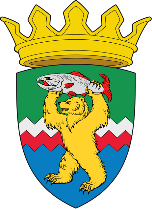 РОССИЙСКАЯ ФЕДЕРАЦИЯКАМЧАТСКИЙ КРАЙЕЛИЗОВСКИЙ МУНИЦИПАЛЬНЫЙ РАЙОНДУМА ЕЛИЗОВСКОГО МУНИЦИПАЛЬНОГО РАЙОНАРЕШЕНИЕ9 февраля 2021 г. №  1532	г. Елизово103  сессия О принятии нормативного правового акта «О внесении изменений в нормативный правовой акт «Прогнозный  план (программа)  приватизации объектов муниципальной собственности  Елизовского    муниципального района на 2020 – 2021  годы»Рассмотрев внесенный  Администрацией Елизовского муниципального района проект нормативного правового акта «О внесении изменений в нормативный правовой акт «Прогнозный  план (программа)  приватизации объектов муниципальной собственности  Елизовского муниципального района на 2020 – 2021  годы», руководствуясь Федеральными законами от 21.12.2001  № 178-ФЗ «О приватизации государственного и муниципального имущества», от 06.10.2003  № 131-ФЗ «Об общих принципах организации местного самоуправления в Российской Федерации», Уставом Елизовского муниципального района, Дума Елизовского муниципального районаРЕШИЛА:1. Принять нормативный правовой акт «О внесении изменений в нормативный правовой акт «Прогнозный план (программа) приватизации объектов муниципальной собственности Елизовского муниципального района на 2020 – 2021 годы».2. Направить нормативный правовой акт, принятый настоящим Решением, Главе Елизовского муниципального района для подписания и опубликования (обнародования).Председатель Думы Елизовского муниципального района	                                   А.А. Шергальдин		    		РОССИЙСКАЯ ФЕДЕРАЦИЯКАМЧАТСКИЙ КРАЙЕЛИЗОВСКИЙ МУНИЦИПАЛЬНЫЙ РАЙОНДУМА ЕЛИЗОВСКОГО МУНИЦИПАЛЬНОГО РАЙОНАНОРМАТИВНЫЙ ПРАВОВОЙ АКТО внесении изменений в нормативный правовой акт «Прогнозный   план (программа) приватизации объектов муниципальной собственности  Елизовского муниципального района на 2020 – 2021 годы»Принят  Решением Думы Елизовского муниципального района от 09.02.2021 № 1532Статья 1    Внести в нормативный правовой акт от 05.12.2019 № 147 «Прогнозный   план (программа) приватизации объектов муниципальной собственности  Елизовского муниципального района на 2020 – 2021 годы», принятый Решением Думы Елизовского муниципального района от 26.11.2019 № 1358 (с изменениями от 24.12.2019 № 155, от 02.03.2020 № 166), следующие изменения:1) часть «Движимое имущество» раздела 3 дополнить пунктами 3-20 следующего содержания:«3. ВЛ-10 кВ ф. «Вулкан», п/с «Водозабор», от ТП-423 до опоры № 1, адрес (местонахождение): Камчатский край, Елизовский район,  в районе СНТ «ТЭЦ-2, Кедровый».4. ВЛ-10 кВ ф. «Дачи», п/с «Водозабор», от ТП-463 до опоры № 1, адрес (местонахождение): Камчатский край, Елизовский район, в районе СНТ «Рябинушка». 5. ВЛ-10 кВ ф. «Вулкан», П/С «Водозабор», от ТП-419 до опоры № 1, адрес (местонахождение): Камчатский край, Елизовский район, в районе СНТ «Мутновский».6. ВЛ-10 кВ ф. «Дачи», п/с «Водозабор», от ТП-476 до ТП-566, адрес (местонахождение): Камчатский край, Елизовский район,  в районе СНТ «Бриз» .7. ВЛ-10 кВ ф. «Вулкан», п/с «Водозабор», от ТП-405 до опоры № 14, адрес (местонахождение): Камчатский край, Елизовский район,  в районе СНТ «Энергетик-2».8. ВЛ-10 кВ ф. «Вулкан», п/с «Водозабор», от ТП-414 до опоры № 1, адрес (местонахождение): Камчатский край, Елизовский район, в районе СНТ «Ригель».	9.  ВЛ-10 кВ ф. «Дачи», п/с «Водозабор», от ТП-476 до опоры № 1, адрес (местонахождение): Камчатский край, Елизовский район, в районе СНТ «Узон». 	10. ВЛ-10 кВ ф. «Дачи», п/с «Водозабор», от ТП-473 до опоры № 1,  адрес (местонахождение): Камчатский край, Елизовский район, в районе СНТ «Зелёный огонек».	11. ВЛ-10 кВ ф. «Дачи», п/с «Водозабор», СР-28 до ТП-505, адрес (местонахождение): Камчатский край, Елизовский район, в районе СНТ «Кречет». 	12. ВЛ-10 кВ ф. «Дачи», п/с «Водозабор», от ТП-490 до опоры № 1, адрес (местонахождение): Камчатский край, Елизовский район,  в районе СНТ «Парус».	13. ВЛ-10 кВ ф. «Дачи», п/с «Водозабор», от ТП 487 до ТП-580, адрес (местонахождение): Камчатский край, Елизовский район, в районе СНТ «Медвежий угол».	14. ВЛ-10 кВ ф. «Дачи», п/с «Водозабор», от ТП-479 до опоры № 1, адрес (местонахождение): Камчатский край, Елизовский район, в районе СНТ «Кавказ». 	15. ВЛ-10 кВ ф. «Орбита», п/с «Новая», от ТП-20-28 до ТП-20-13, адрес (местонахождение): Камчатский край, Елизовский район,  в районе СНТ «Энергетик», «Башмачок».	16. ВЛ-10 кВ ф. «Орбита», п/с «Новая», СР-80-ТП-20-25, ТП-20-24,	адрес (местонахождение): Камчатский край, Елизовский район, в районе СНТ «Заводской», «Жемчужина». 	17. ВЛ-10 кВ ф. «Орбита», п/с «Новая», от СР-102 до ТП 19-4 (Агротек), 	адрес (местонахождение): Камчатский край, Елизовский район,  в районе ТП-19-4 (Агротек). 	18. ВЛ-10 кВ ф. «Орбита», п/с «Новая», от ТП-20-26 до СР-5, адрес (местонахождение): Камчатский край, Елизовский район,  в районе СНТ «Березка», «Моховской» .	19. ВЛ-10 кВ ф. «Орбита», п/с «Новая», от ТП-20-18 до опоры № 1, адрес (местонахождение): Камчатский край, Елизовский район,  в районе СНТ «Зеленая роща».	20. ВЛ-10 кВ ф. «Дачи», п/с «Водозабор», от ТП-487 до опоры № 1,  адрес (местонахождение): Камчатский край, Елизовский район, в районе СНТ «Сероглазка», «Энтузиаст-2».».2) часть «Недвижимое имущество»  раздела 3 дополнить пунктами 25-26 следующего содержания:«25) Здание Котельной, кадастровый номер: 41:05:0101100:712, назначение: нежилое, этаж – 1, общая площадь: 1010,2 кв.м, адрес (местоположение): Камчатский край, р-н Елизовсий, п. Термальный, участок находится примерно в 200 м по направлению на юго-запад от ориентира здание дома культуры, расположенного за пределами участка, адрес ориентира: Камчатский край, Елизовский район, п. Термальный ул. Ленина, д. 1а, с земельным участком (кадастровый номер 41:05:0101100:937, категория земель: земли населенных пунктов, вид разрешенного использования: коммунальное обслуживание, площадь 7247 кв.м, адрес (местоположение): Российская Федерация, Камчатский край, Елизовский муниципальный район, Паратунское с.п., п. Термальный.26) Сооружение мазутохранилище, кадастровый номер: 41:05:0101100:709, назначение: нежилое, инв. № 13182, лит. Ю; VIII-IX; X-XI; XI-XIII, адрес объекта: Камчатский край, р-н Елизовсий, п. Термальный, участок находится примерно в 200 м по направлению на юго-запад от ориентира здание дома культуры, расположенного за пределами участка, адрес ориентира: Камчатский край, Елизовский район, п. Термальный ул. Ленина, д. 1а, с земельным участком (кадастровый номер 41:05:0101100:936, категория земель: земли населенных пунктов, вид разрешенного использования: коммунальное обслуживание, площадь 8675 кв.м, адрес (местоположение): Российская Федерация, Камчатский край, Елизовский муниципальный район, Паратунское с.п., п. Термальный.». 	Статья 2Настоящий нормативный правовой акт вступает в силу после его опубликования(обнародования).Глава Елизовского муниципального района                                                                С.Н.Тюлькин     	         От 09.02.2021№ 208